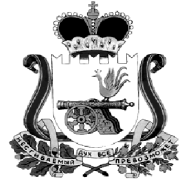 ОТДЕЛ ОБРАЗОВАНИЯ АДМИНИСТРАЦИИ МУНИЦИПАЛЬНОГО ОБРАЗОВАНИЯ “КАРДЫМОВСКИЙ  РАЙОН” СМОЛЕНСКОЙ ОБЛАСТИП Р И К А Зот 06.11.2015                                                      № 174Об организации и проведении итогового сочинения (изложения) 2 декабря 2015 годаВ соответствии с Порядком проведения государственной итоговой аттестации по образовательным программам среднего общего образования от 26.12.2013 № 1400 (в ред.  Приказов Минобрнауки России от 08.04.2014 № 291, от 15.05.2014 № 529, от 05.08.2014 № 923, от 16.01.2015 № 9, от 07.07.2015 № 693) и методическими материалами, регламентирующими проведение итогового сочинение (изложение) в 2015-2016 учебном году (письмо Рособрнадзора от 01.10.2015 № 02-448), письмом Рособрнадзора о сроках проведения итогового сочинения (изложения) в 2015-2016 учебном году от 30.10.2015 № 02-484 и на основании приказов Департамента Смоленской области по образованию, науке и делам молодежи от 03.11.2015 № 984 «О Порядке проведения итогового сочинения (изложения) в Смоленской области в 2015-2016 году» и №985 «Об организации и проведении итогового сочинения (изложения) 2 декабря 2015 годап р и к а з ы в а ю : Провести итоговое сочинение (изложение) 02 декабря 2015 года.Главному специалисту Отдела образования Горбачевой В.М. осуществить организационное и технологическое обеспечение проведения итогового сочинения (изложения) в части формирования региональной базы данных.Определить Порядок проведения итогового сочинения (изложения), сроки и места регистрации на сдачу итогового сочинения (изложения) в соответствии с приказом Департамента Смоленской области по образованию, науке и делам молодежи от 03.11.2015 № 984 «О Порядке проведения итогового сочинения (изложения) в Смоленской области в 2015-2016 году».Директорам средних школ:- провести организационную работу с обучающимися и их родителями по подготовке к проведению итогового сочинения (изложения) в соответствии с инструктивными материалами;- разместить сведения о сроках и местах регистрации на сдачу итогового сочинения (изложения) на сайтах образовательных учреждений;- организовать регистрацию на сдачу итогового сочинения (изложения).Определить местом регистрации на сдачу итогового сочинения (изложения) в Кардымовском районе для выпускников прошлых лет и обучающихся по образовательным программам среднего профессионального образования Отдел образования Администрации муниципального образования «Кардымовский район» Смоленской области.Контроль  исполнения настоящего приказа оставляю за собой.Начальник Отдела  образования                                                 В.В. Азаренкова